11/08 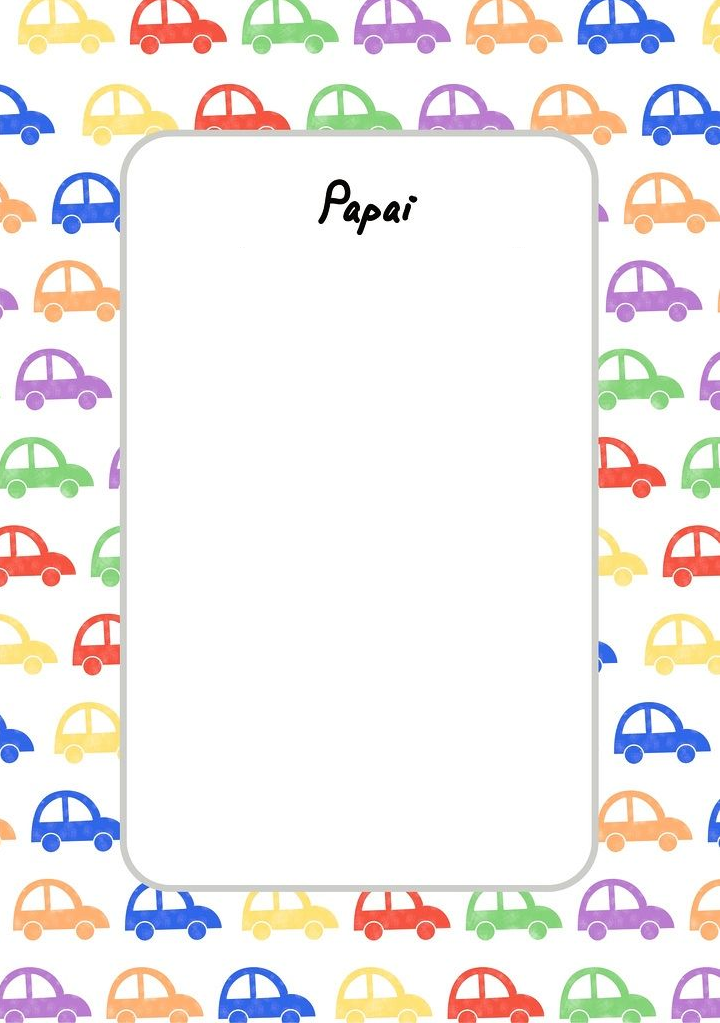 